Zajęcia korekcyjno- kompensacyjne- 22.05.20204-5-- latki ( grupa Skrzaty)Temat:  Usprawnianie koordynacji wzrokowo- ruchowej.Kosmiczne zagadki:Kiedy nocą słońca,
nie ma już na niebie,
świeci całym sobą,
lub kawałkiem siebie. (księżyc)Bardzo mu dobrze się wiedzie,
do pracy rakietą jedzie –
na podbój kosmosu, planet
i w galaktyki nieznane. (kosmonauta)Z ziemi do gwiazd
mknie pocisk złoty,
szybszy niż wiatr
i samoloty. (rakieta)„W układzie słonecznym”- zachęcam do posłuchania piosenki:Odsyłam do linkuhttps://www.youtube.com/watch?v=yxVMhKt-cvIWykonaj poniższe karty pracy:Źródło:   https://przedszkolankowo.pl/2016/12/17/ufoludkowe-karty-pracy/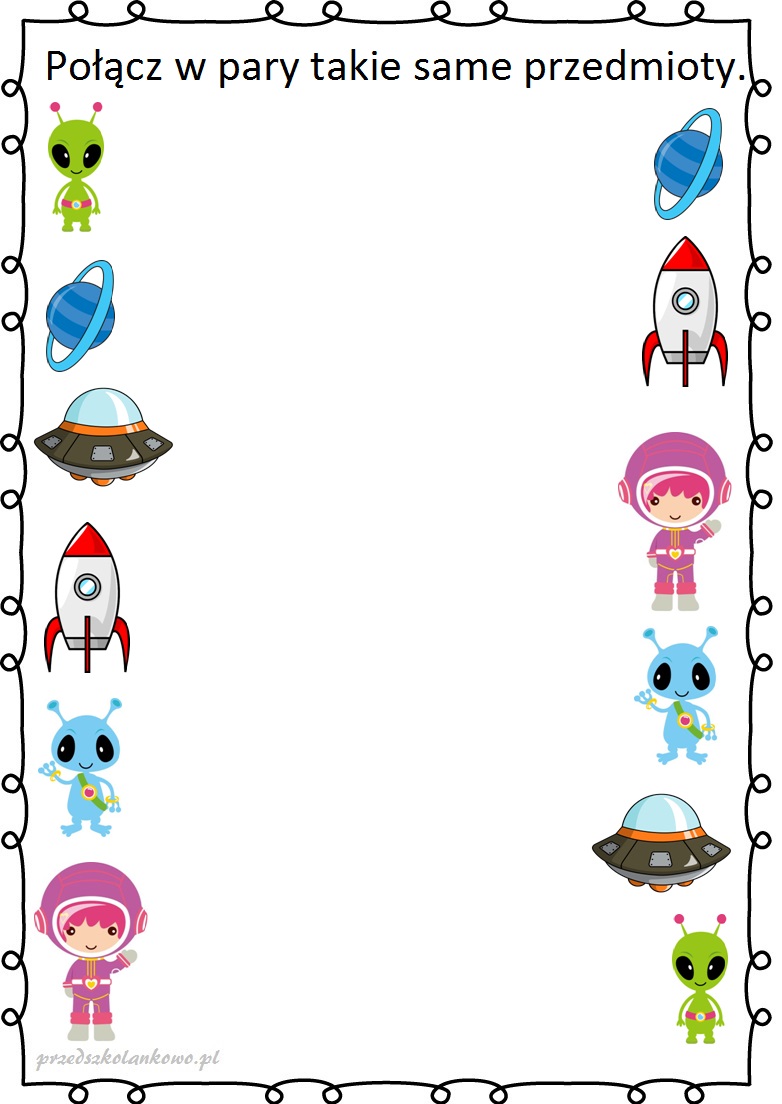 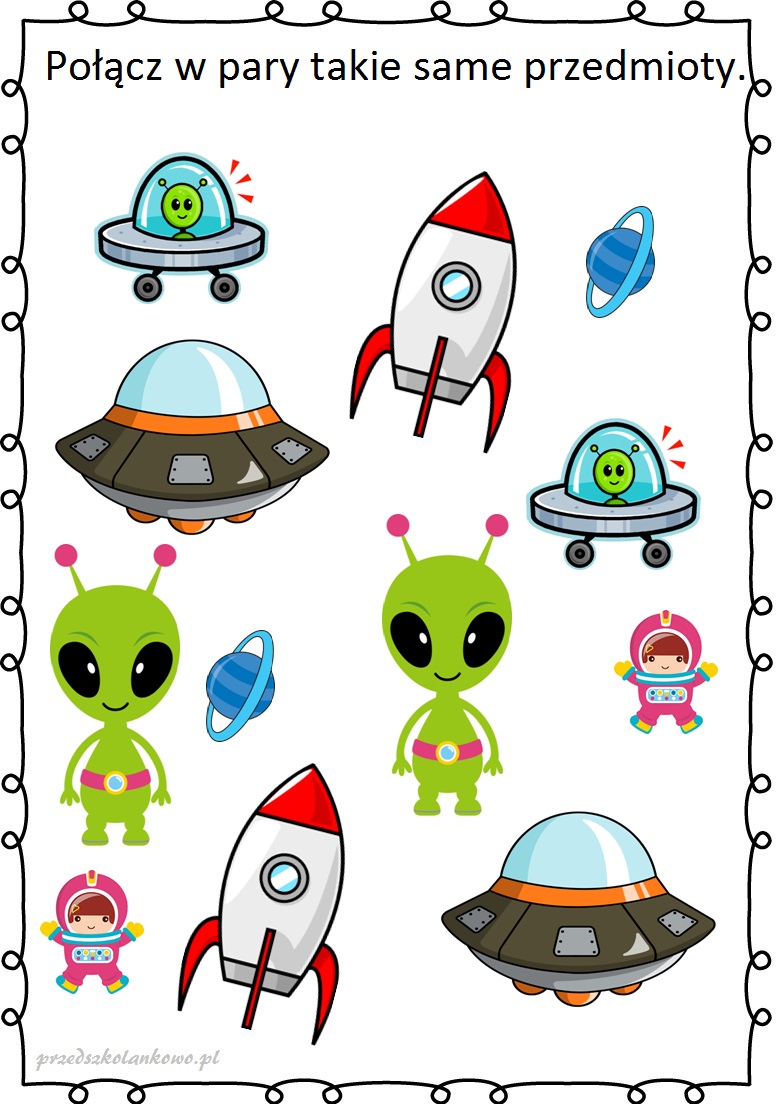 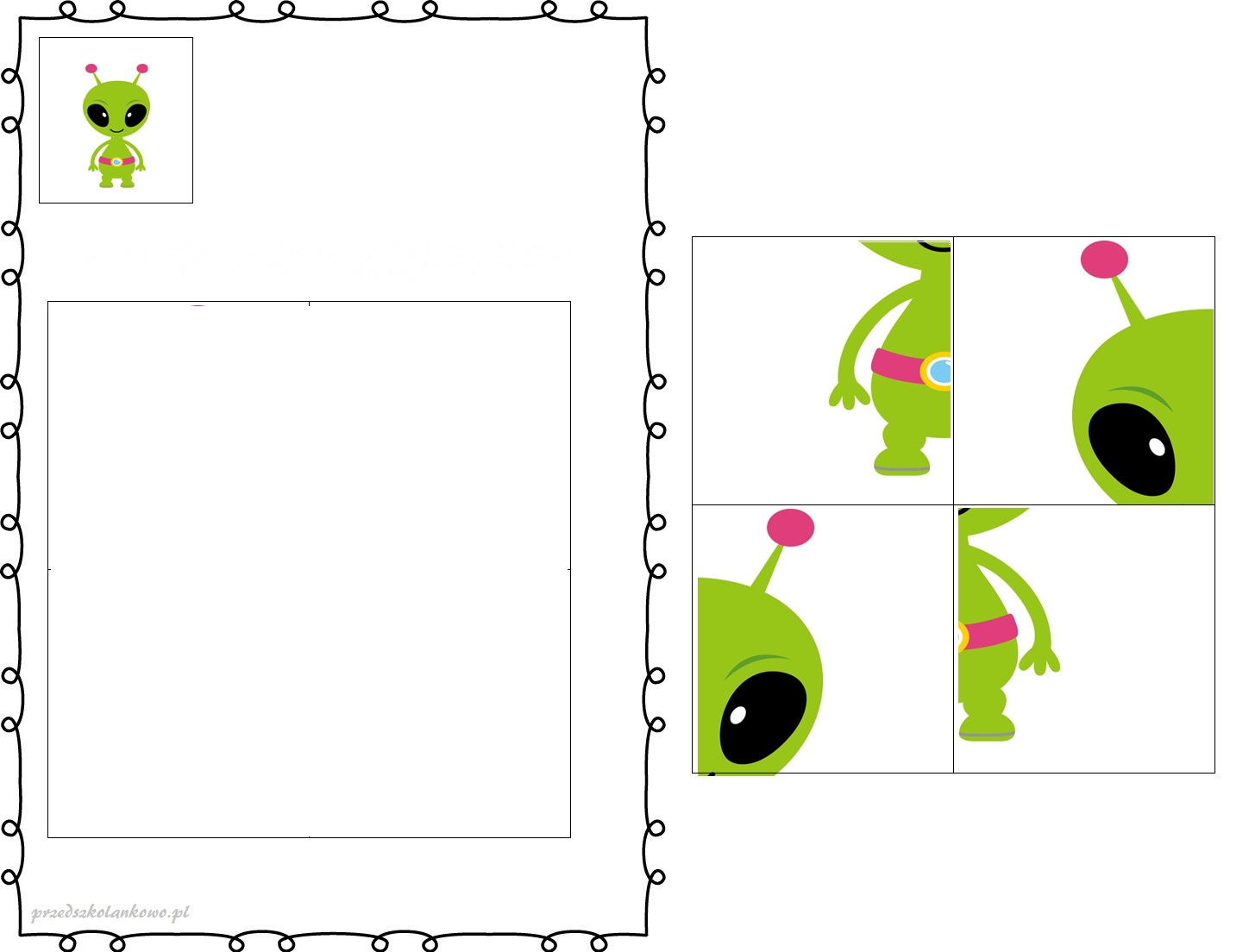 